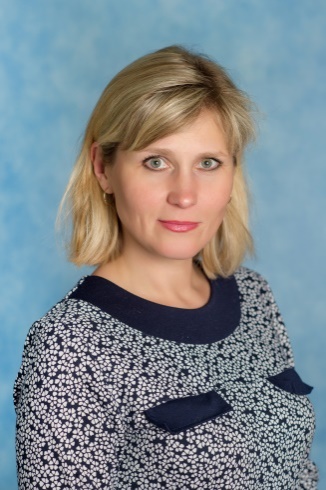 УЧИТЕЛЬ- ЛОГОПЕД  МУХИНА  АННА  СЕРГЕЕВНАКвалификация: Высшая кв. кат. Приказ Мин. обр. МО № 1123 от 29.03.2019г                                                                                                                              Педагогический стаж работы:12                                                                     Образование: Высшее, Московский государственный открытый педагогический университет им. М.А.Шолохова, г.Москва  Квалификация  :учитель-логопед. Специальность  «Логопедия» , Диплом ВСБ 0634553 от 09.03.2004г                                                                                                             Курсы повышения квалификации: 2019г «Логоритмика как универсальный способ коррекции речевых нарушений у детей. В соответствии с требованиями ФГОС ДО», 36 часов